USO DE HERRAMIENTAS TIC APLICADAS A LA EDUCACIÓNGOOGLE APPS: USO DE GOOGLE DRIVE PARA EL TRABAJO COLABORATIVOTALLER  – CREAR HOJAS DE CALCULO CON GOOGLE DRIVEEstando en la cuenta de Gmail, entrar a “Google Drive” y seleccionar la opción de “Hojas de cálculo” 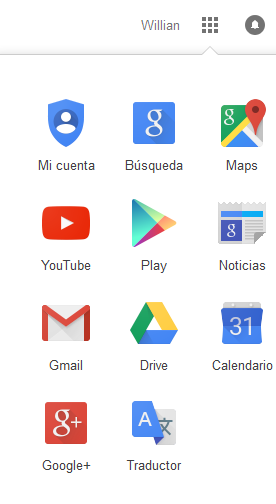 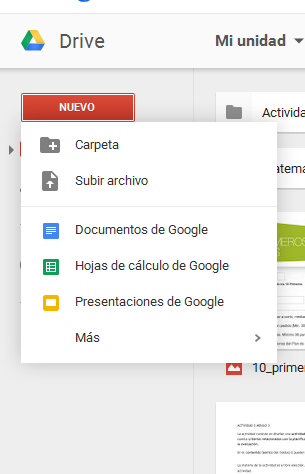 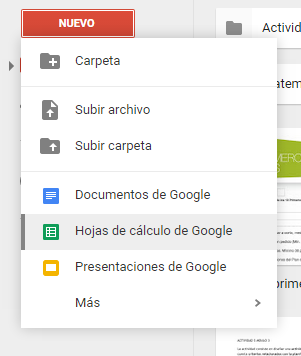 Asignarle un nombre al archivoCrear una tabla de 2 filas 2 columnas, una de ella con números y otra con texto que se puedan tabular.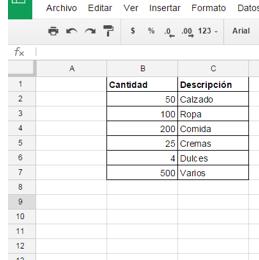 Inserte un gráfico para tabular la información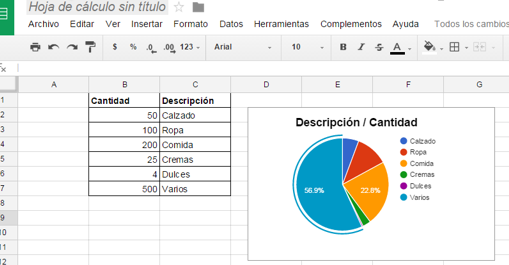 Si desee comparta el documento con otro compañero del aula y trabájelo de forma colaborativa tal como lo hizo con el taller de Elaboración de documentos de texto con google drive y proponga cambios en el documento.